6th Class Work1st – 5th FebruaryP.EEquipment needed: Jumper/t-shirts/shoes (Anything you can find to use as a cone)How to play: Lay out 4/5 cones (or anything you can find to use as cones) 5 metres apart (1 metre is approximately one big step) in your garden or in your local park. Try and get someone in your bubble to play with you. Call out a sequence of numbers. For example, 1, 4, 3. You then must run to cone 1 and back, cone 4 and back and cone 3 and back.   After a few minutes try some of the suggestions below to switch it up:After you touch the cone run backwards to the start. Start from different starting positions like last week. Do a bear crawl or skip to the cones. Time your shuttle runs and try improve on themGaeilgeLéigh an sliocht agus freagair na ceisteanna Read the piece and answer the questions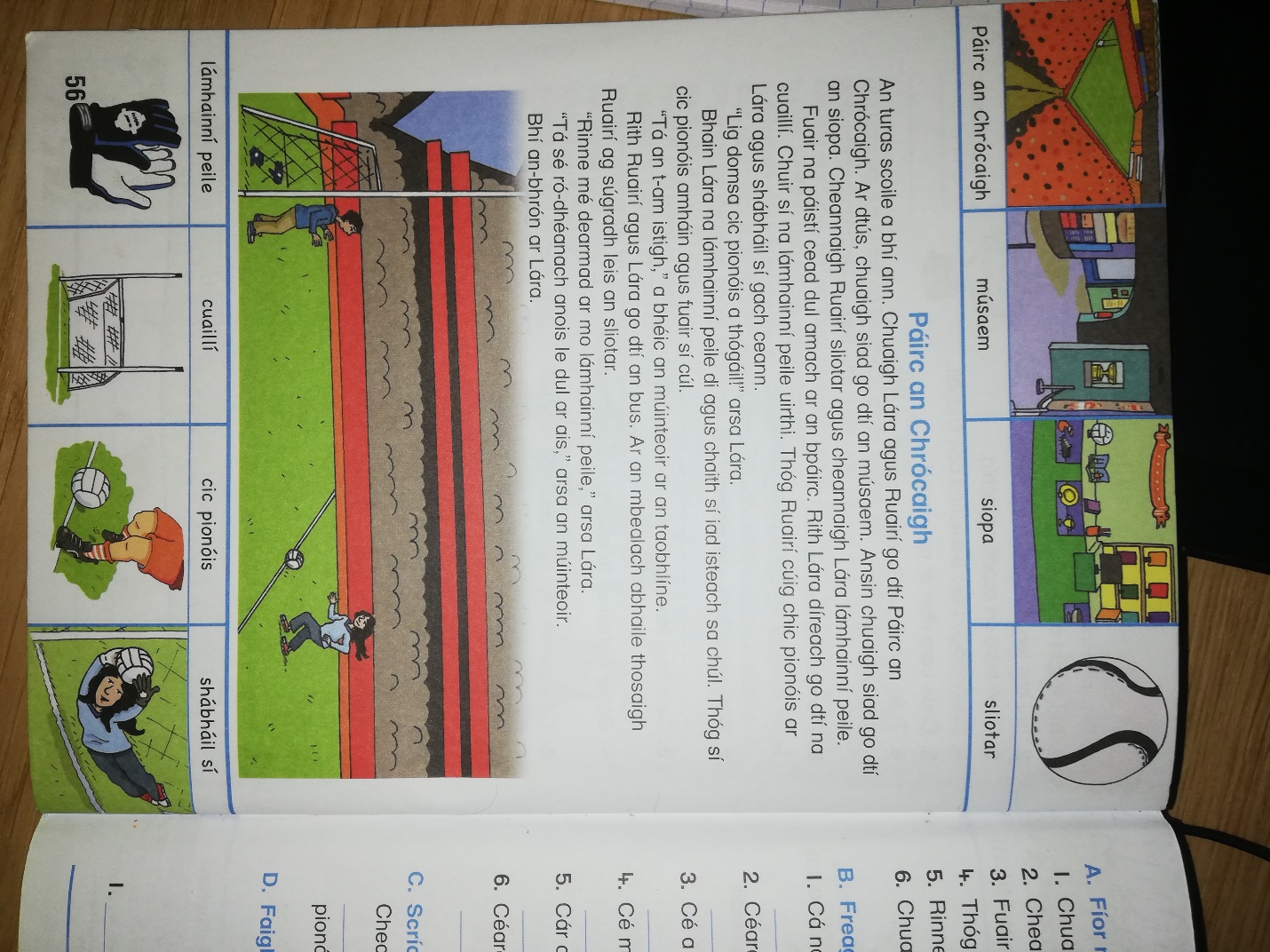 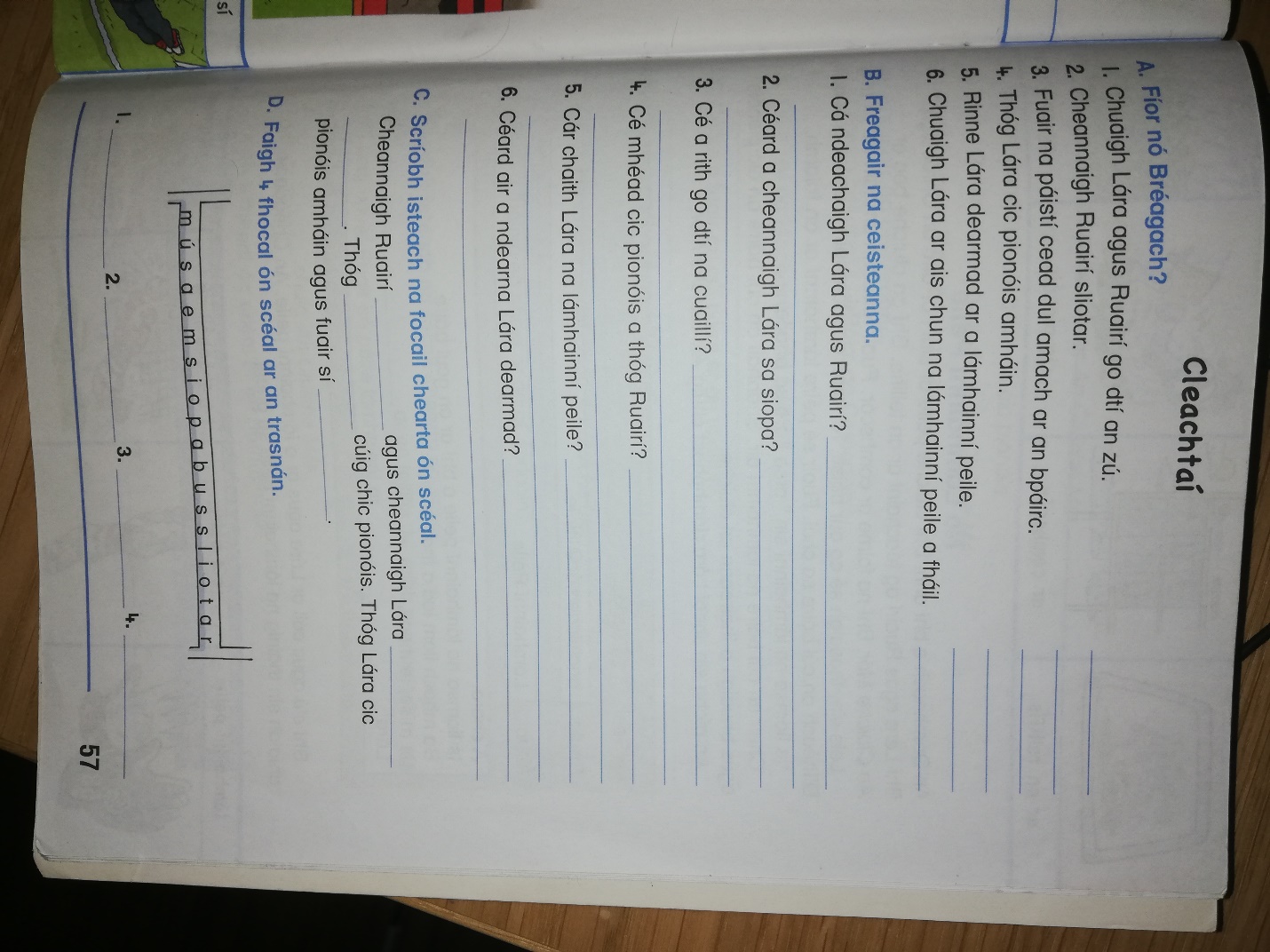 SESEChoose any European country and do some research for a project. In the project try to cover some of the following:The countries populationThe language they speakThe flagFood Some history on the countryFamous landmarksSport in the countrySubmit your project to your teacher. We will then choose a winner who will receive a prize of a homework voucher!S.P.H.E During this difficult time it’s always easy for us to see the negative side of the situation but today we want you to do the opposite. Write a list of between 5-10 things that you are grateful for or things that are positive about your life at the moment. Here are some examples that might help:I am grateful to be able to spend more time with my familyI am grateful for technology because I can still stay in contact with my friends. It’s great to be able to spend more time baking. Now try and come up with your own. Making a conscience effort to see the positives in a difficult time can be a huge help to your mental health! Art Today you will be drawing a self-portrait. Below I have attached a step-by-step guide to help you draw a picture of yourself! https://artprojectsforkids.org/how-to-draw-a-boy/https://artprojectsforkids.org/how-to-draw-a-girl/ If you would prefer to create your self-portrait without using the guide that’s okay too. If you have a mirror this can be helpful too!MondayTuesday Wednesday Thursday FridayMathsMaster Your Maths-Week 15 Continue with the next day Practice your tables (x9)MathsMaster Your Maths-Week 15 Continue with the next day Practice your tables (x9)MathsMaster Your Maths-Week 15 Continue with the next day Practice your tables (x10)MathsMaster Your Maths-Week 15 Continue with the next day Practice your tables (x10)MathsMaster Your Maths-Week 15 Complete your Friday Test  Practice your tables (Test Yourself x9/x10)EnglishSpell ItLearn your next set of spelling words and do the next 2 activities in your spelling book.Flying HighRead pg. 36-39Answer A+B on p. 39&40Lift Off Read Pg. 58 Q. 7EnglishSpell ItLearn your next set of spelling words and do the next 2 activities in your spelling book.Flying HighRead pg. 42-45Answer Q A&B on p.46Lift Off Pg. 59 Q 10&12 EnglishSpell ItLearn your next set of spelling words and do the next 2 activities in your spelling book.Flying HighRead pg. 58-61 Answer A, B&C on p.61 and A&B on pg. 62.Lift Off Read Pg. 62EnglishSpell ItLearn your next set of spelling words and do the next 2 activities in your spelling book.Flying HighPg. 64 – pg.67Answer A&B on p. 68Lift Off Pg. 63 Q3EnglishSpell ItLearn your next set of spelling words and do the next 2 activities in your spelling book.Flying HighRead P. 71 – 75 Answer A&B on p. 76.Lift Off Pg. 63 Q4PEShuttle Runs IrishAm don léamh lth. 56&57 Q. BS.E.S.EEuropean Country ProjectS.P.H.E Things we are grateful for ArtSelf Portrait 